ГАННІВСЬКА ЗАГАЛЬНООСВІТНЯ ШКОЛА І-ІІІ СТУПЕНІВПЕТРІВСЬКОЇ СЕЛИЩНОЇ РАДИ ОЛЕКСАНДРІЙСЬКОГО РАЙОНУКІРОВОГРАДСЬКОЇ ОБЛАСТІНАКАЗ30.06.2022                                                                                                               № 10-ус. ГаннівкаПро випуск учнів 11 класу Відповідно до рішення педагогічної ради протокол № 10 від 14.06.2022 рокуНАКАЗУЮ:1.Відрахувати зі списку учнів 11 класу 8 учнів:                        1. БУРМАК Михайло Михайлович;                        2. ВОДЯНЮК Марія Вікторівна;                        3. ІЩЕНКО Євгеній Васильович;             4. НОВЕНКО Владислав Олександрович;             5. ПУШКА Андрій Віталійович;             6. ШЕЛЕСТ Лідія Василівна;             7. ШМАТКО Олена Дмитрівна             8. ЯСИНСЬКА Анна Юріївна;2. Заступнику директора з навчально-виховної роботи СОЛОМЦІ Т.В. на підставі цього наказу зробити відповідні записи у Книзі обліку видачі свідоцтв про повну загальну середню освіту.3. Секретарю БЄЛЄЙ О.С. зробити відповідні записи в алфавітній книзі.4. Контроль за виконанням даного наказу залишаю за собою.Директор                                                                                             Ольга КАНІВЕЦЬЗ наказом ознайомленні:                                                                               О.БЄЛЄЙТ.СОЛОМКА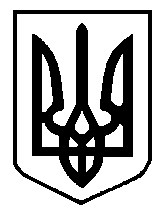 